Modello di base per grafico di analisi costi-benefici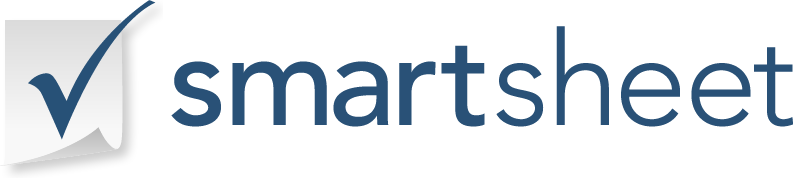 TITOLO DEL PROGETTOAUTOREDATTEROVERSIONE0.0.0GRAFICO DI ANALISI COSTI-BENEFICI DI BASEGRAFICO DI ANALISI COSTI-BENEFICI DI BASEGRAFICO DI ANALISI COSTI-BENEFICI DI BASEGRAFICO DI ANALISI COSTI-BENEFICI DI BASEGRAFICO DI ANALISI COSTI-BENEFICI DI BASEGRAFICO DI ANALISI COSTI-BENEFICI DI BASEGRAFICO DI ANALISI COSTI-BENEFICI DI BASEAZIONE PROPOSTA / ALTERNATIVABENEFICIIMPATTO SUI BENEFICI ALTA=3MEDIO=2 BASSO=1COSTIIMPATTO SUI COSTI ALTA=3 MEDIA=2 BASSA=1RAPPORTOBENEFICI / COSTIGRADUATORIA